UMETNE SNOVI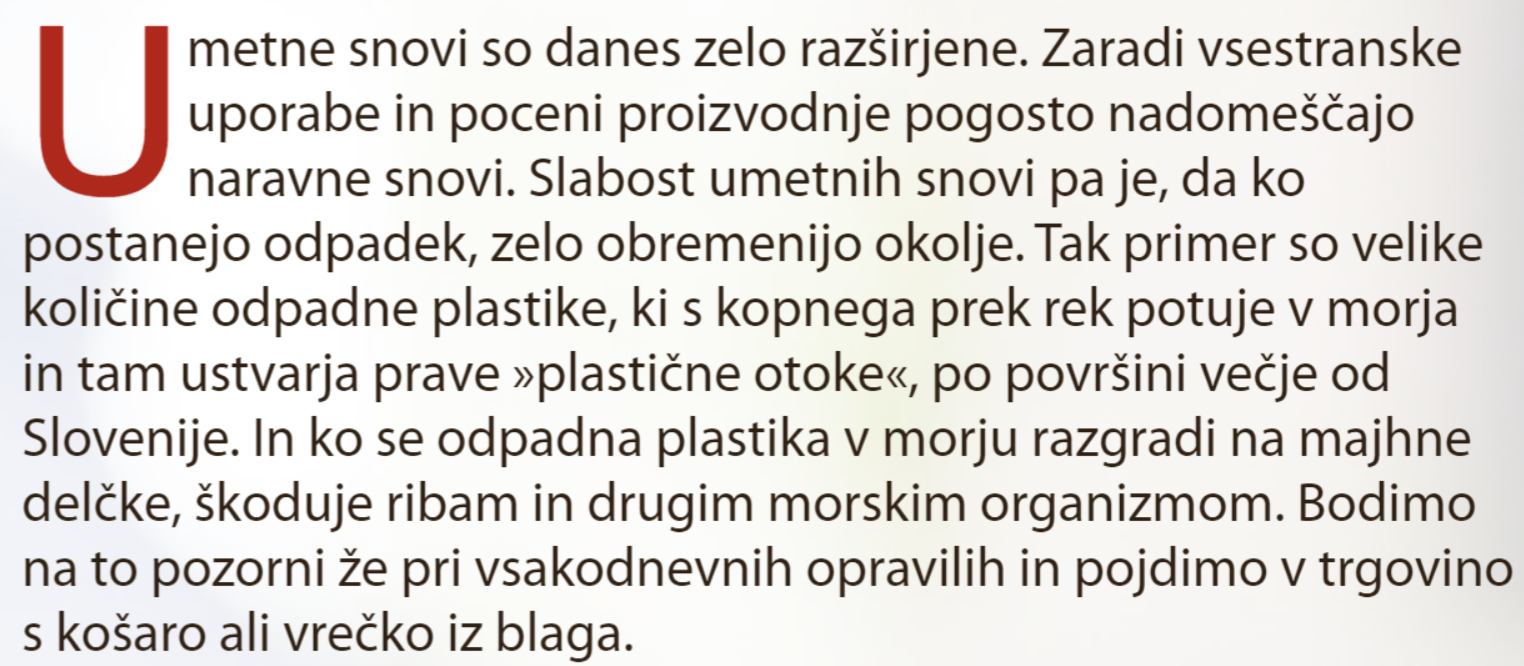 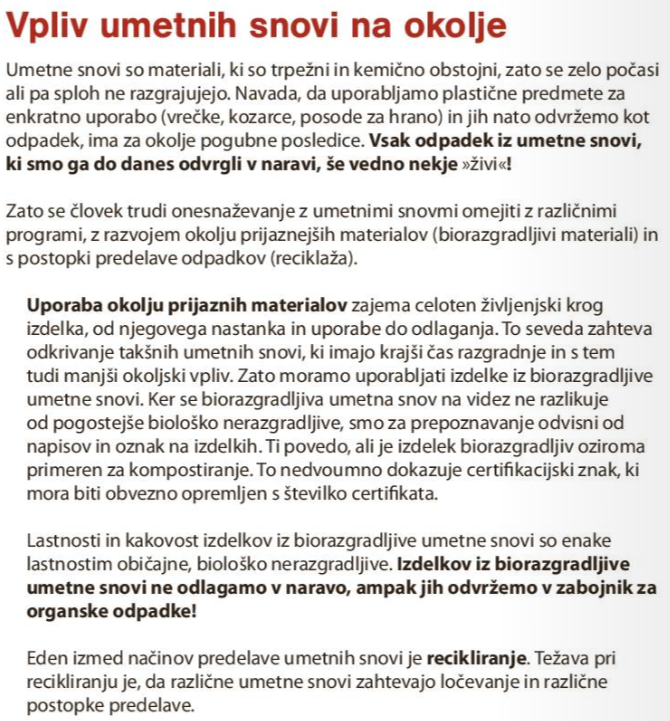 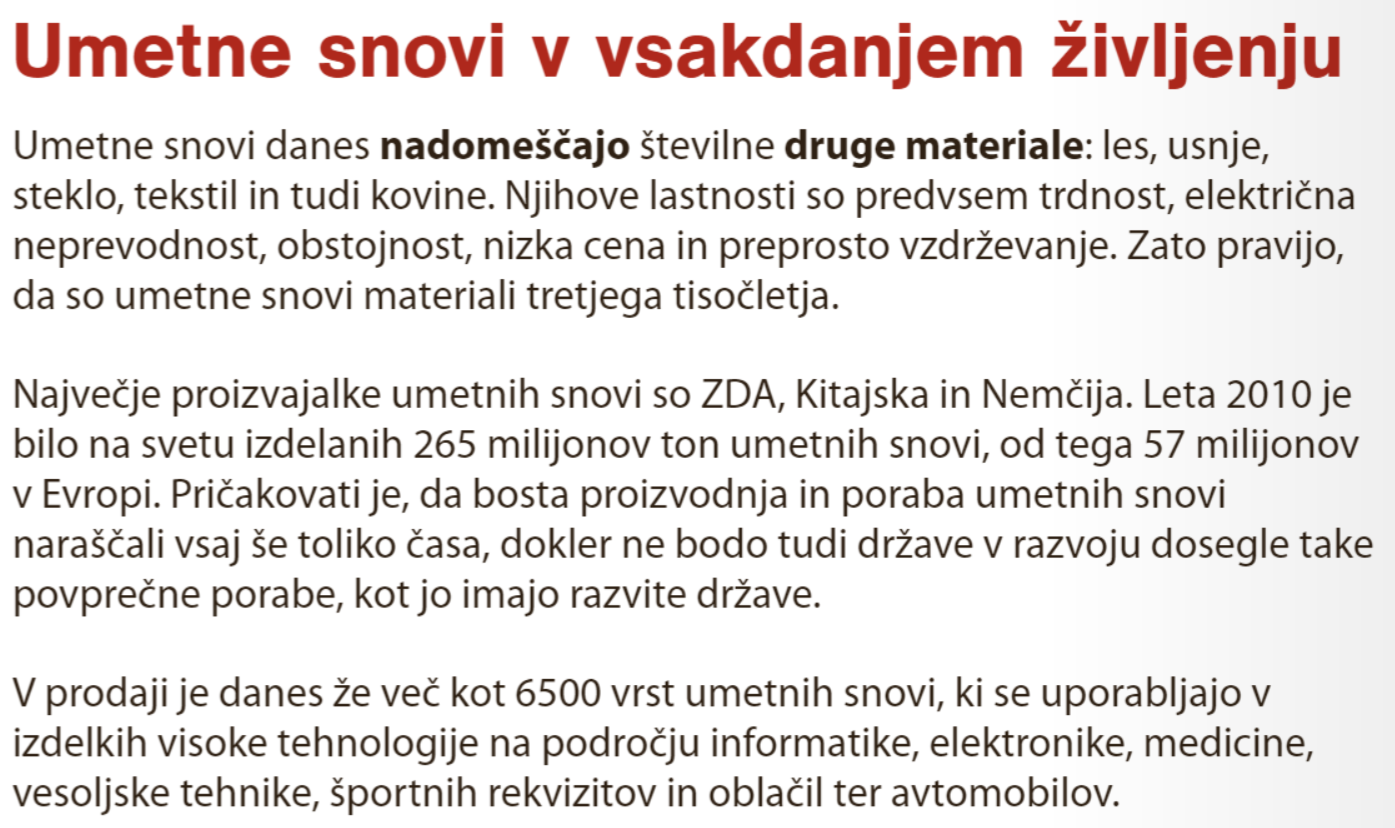 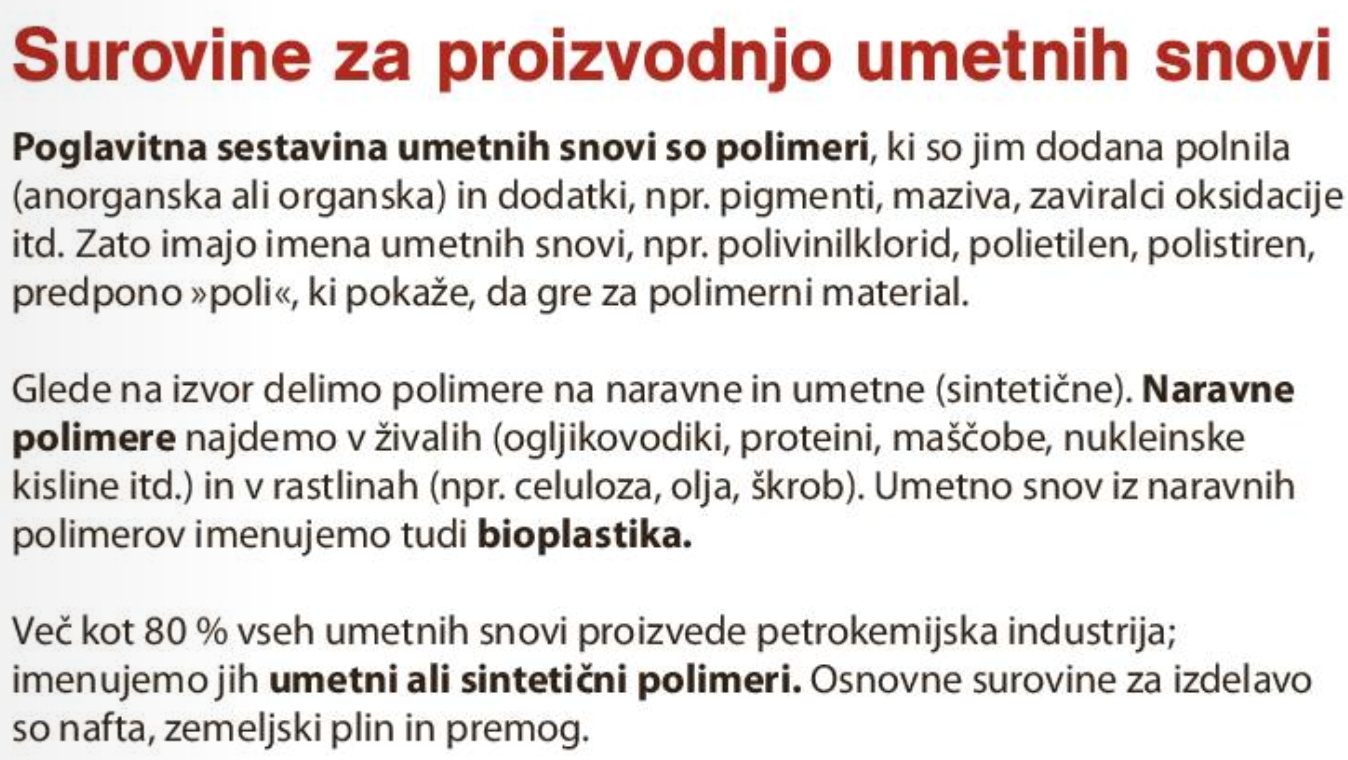 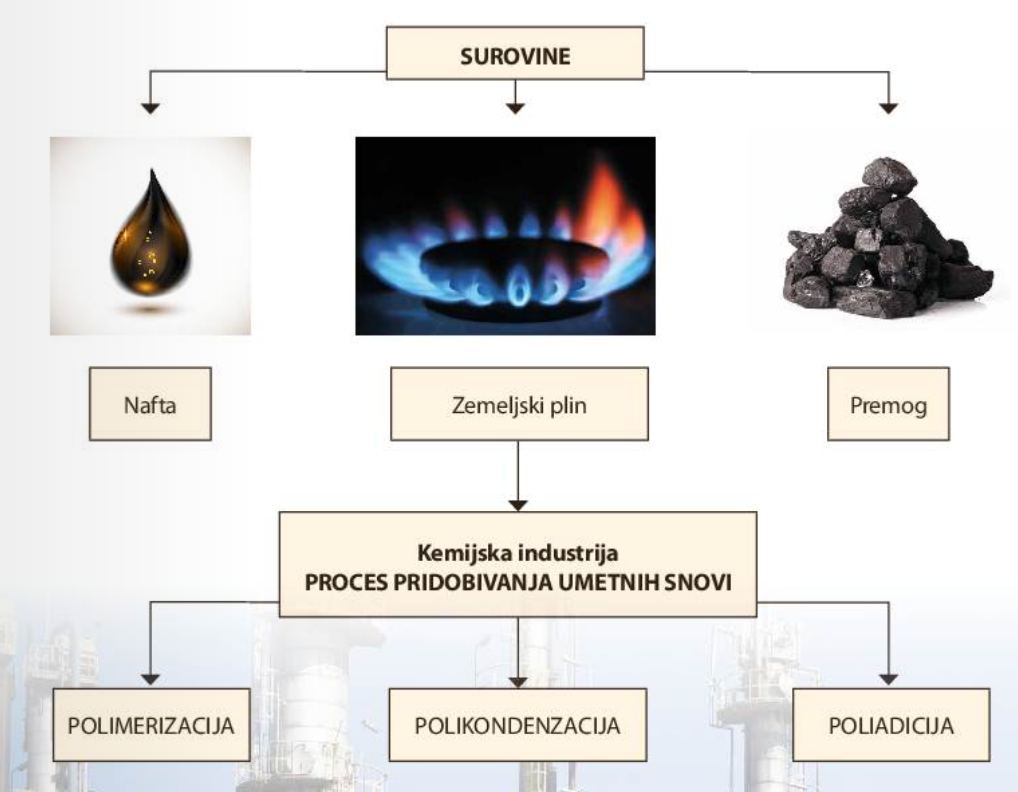 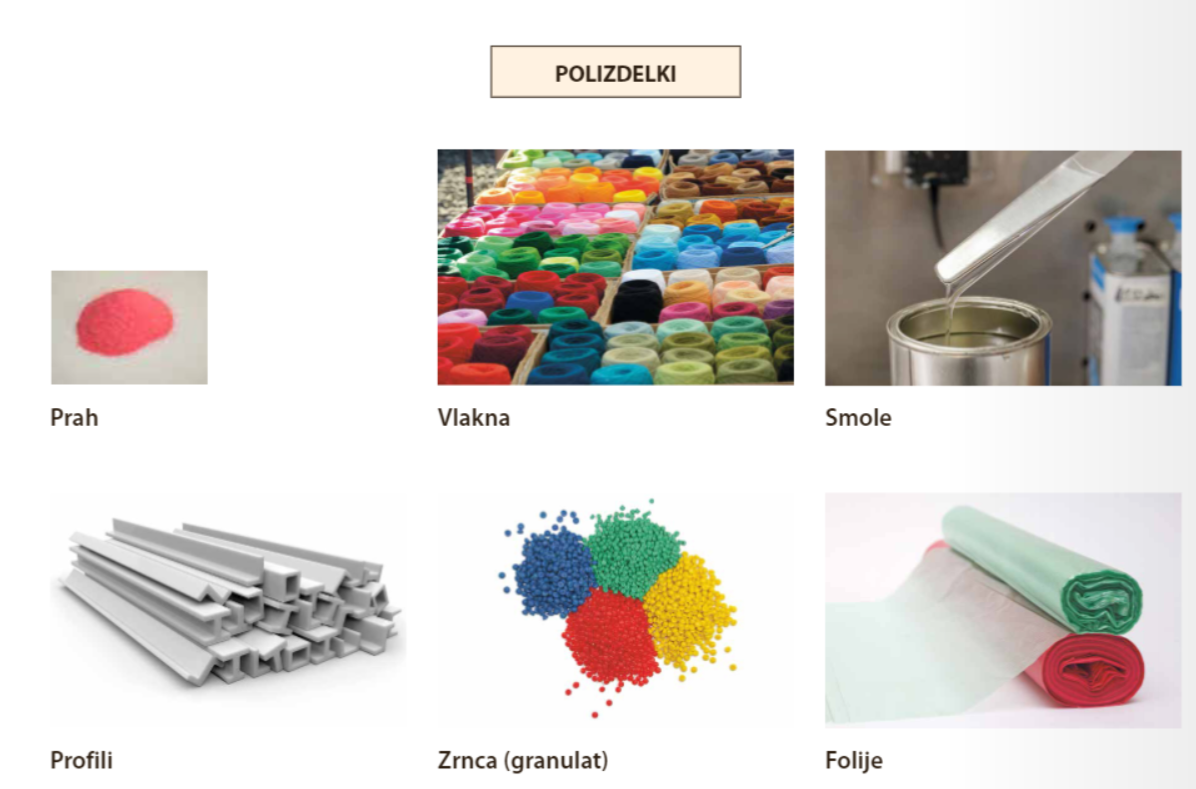 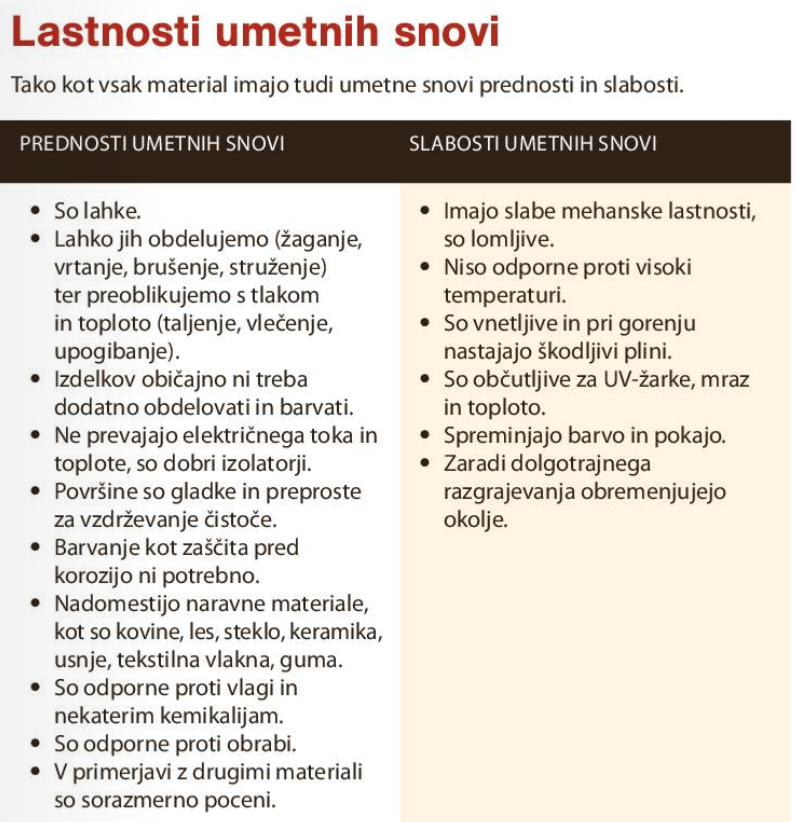 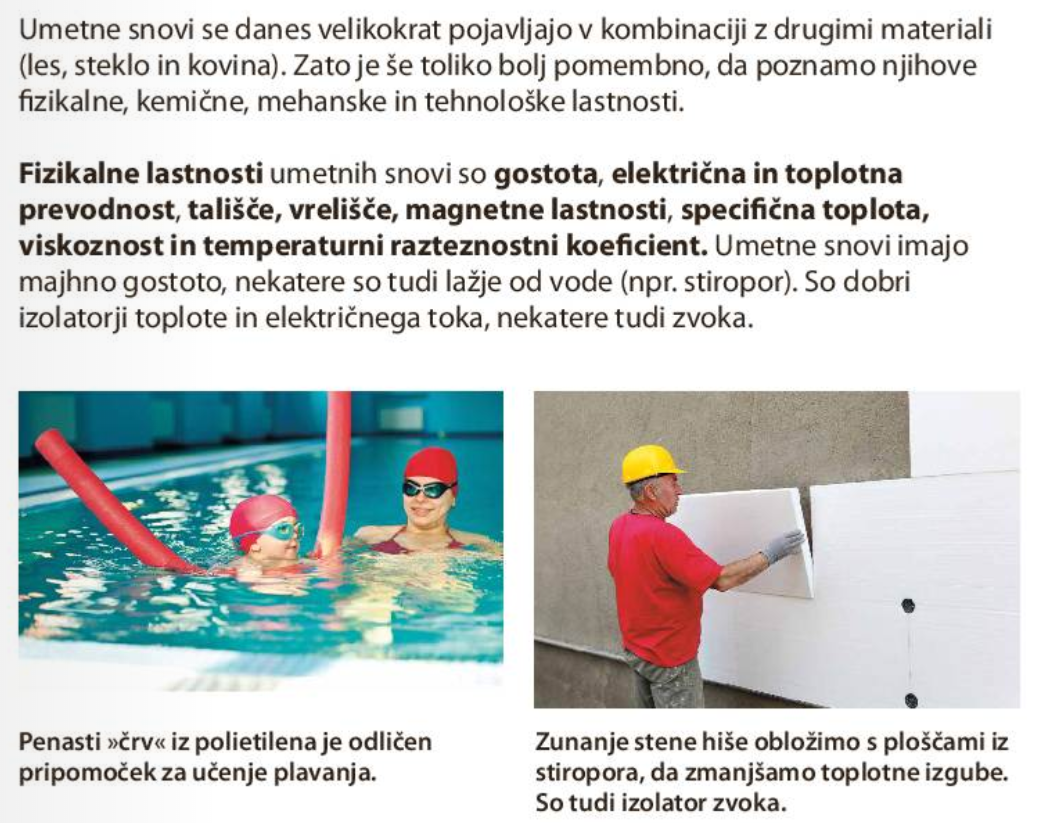 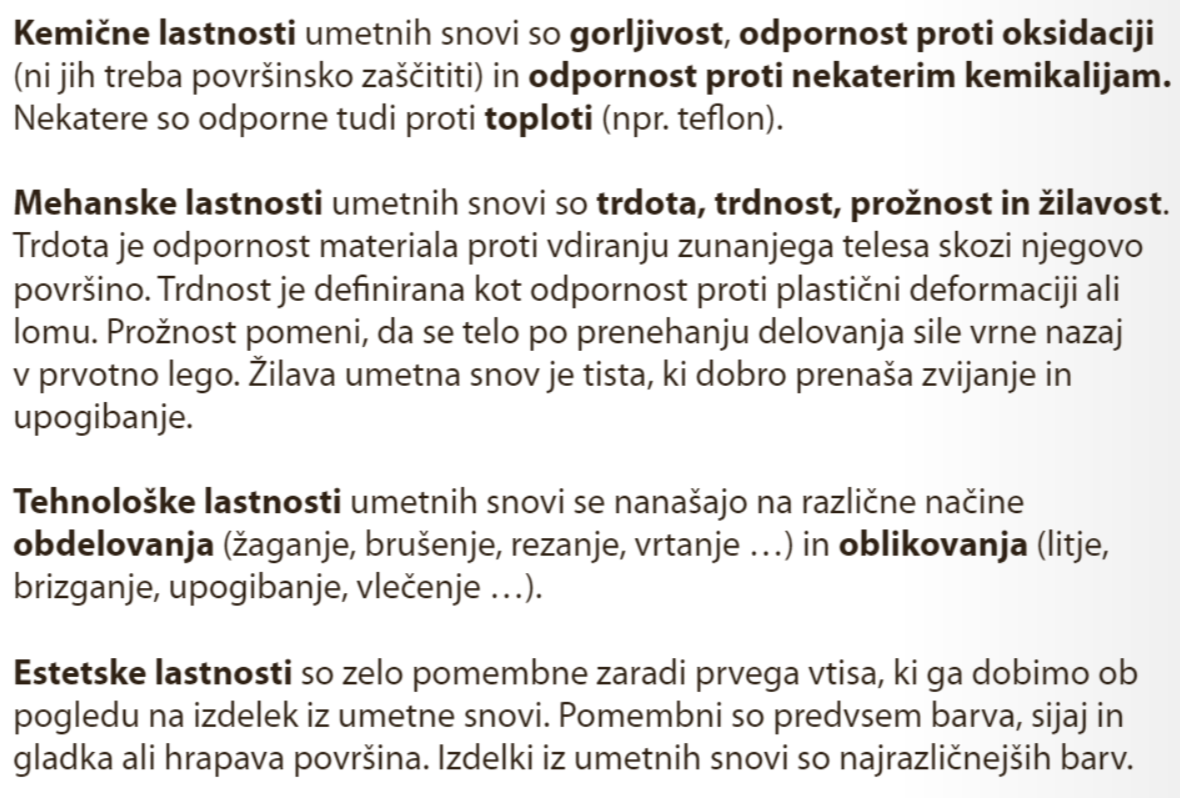 